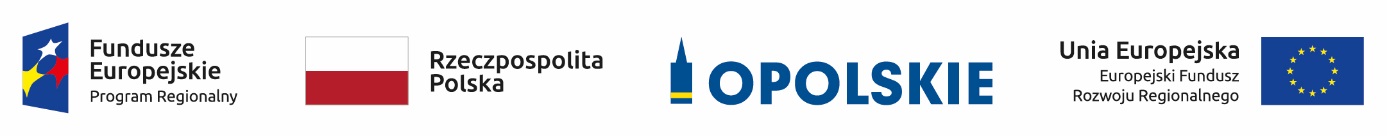 Lista ocenionych projektów złożonych w ramach naboru do działania 5.1 Ochrona różnorodności biologicznej RPO WO 2014-2020 (zmieniona)     Źródło: opracowanie własne na podstawie danych z systemu SYZYF RPO WO 2014-2020Lp.Nr wnioskuTytuł projektuNazwa wnioskodawcyKwota wnioskowanego dofinansowania[PLN]Koszt całkowity projektu[PLN]Wynik oceny[%]Status projektu1RPOP.05.01.00-16-0011/19Gmina Kędzierzyn-KoźlePartnerstwo na rzecz ochrony różnorodności biologicznej województwa opolskiego - etap IV2 834 549,133 883 476,0095.12Wybrany 
do dofinansowania2RPOP.05.01.00-16-0012/19Gmina NysaBioróżnorodność bogactwem Gminy Głuchołazy, Gminy Nysa, Gminy Prudnik, Powiatu Prudnickiego3 976 217,094 894 468,2293.33Wybrany 
do dofinansowania
3.RPOP.05.01.00-16-0005/19Ośrodek Leczenia Odwykowego w Woskowicach MałychOchrona i promocja różnorodności biologicznej obszaru chronionego krajobrazu na terenie Gminy Domaszowice, Nadleśnictwa Namysłów oraz obszarów parkowych i wodnych na przykładzie OLO w Woskowicach Małych3 436 883,304 043 392,1290.91Wybrany 
do dofinansowania4.RPOP.05.01.00-16-0008/19Gmina PopielówStobrawska wstęga - ostoja bioróżnorodności - edukacja, rozpoznanie i ochrona2 787 201,763 279 060,9090.91Wybrany 
do dofinansowania5.RPOP.05.01.00-16-0013/19Muzeum Wsi Opolskiej w OpoluGłos mają ryby. Ochrona dziedzictwa kulturowego i bioróżnorodności w środowiskach wodnych w Muzeum Wsi Opolskiej i na terenie Śląska Opolskiego3 654 959,774 999 285,0086.54Wybrany 
do dofinansowania6.RPOP.05.01.00-16-0009/19Gmina DąbrowaSzlakiem Odry - ochrona zagrożonych gatunków i odtwarzanie siedlisk w gminie Dąbrowa1 089 952,281 282 296,8183.33Nie wybrany ze względu na brak dostępnej alokacji7.RPOP.05.01.00-16-0004/19Stowarzyszenie Aglomeracja OpolskaOchrona różnorodności biologicznej w Aglomeracji Opolskiej poprzez działania edukacyjno – informacyjne – etap II589 911,68694 013,7580.77Nie wybrany ze względu na brak dostępnej alokacji8.RPOP.05.01.00-16-0007/19Gmina BrzegOchrona różnorodności biologicznej w Brzegu poprzez działania edukacyjno-informacyjne352 326,70414 502,0080.77Nie wybrany ze względu na brak dostępnej alokacji9.RPOP.05.01.00-16-0003/19Gmina OlesnoOchrona owadów i ich siedlisk w województwie opolskim3 450 778,634 059 739,5780.00Nie wybrany ze względu na brak dostępnej alokacji10.RPOP.05.01.00-16-0010/19Stowarzyszenie Park i Dworek w KomornieUtworzenie centrum ochrony różnorodności biologicznej w zespole pałacowo – parkowym w Komornie1 091 344,751 283 935,0063.64Nie wybrany ze względu na brak dostępnej alokacji11.RPOP.05.01.00-16-0001/19Gmina WołczynOchrona gatunków i siedlisk solniskowych oraz innych zagrożonych zbiorowisk od wody zależnych na terenie gminy Wołczyn2 889 955,163 399 947,2561.67Nie wybrany ze względu na brak dostępnej alokacji